Министерство здравоохранения Российской Федерации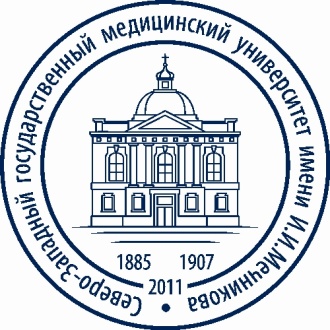 федеральное государственное бюджетное образовательное учреждениевысшего образования"Северо-Западный государственный медицинский университетимени И.И.  Мечникова"Министерства здравоохранения Российской Федерации(ФГБОУ ВО СЗГМУ им. И.И. Мечникова Минздрава России)Кафедра  госпитальной хирургии им. В.А. Оппеля, кафедра детской хирургии«Госпитальная хирургия, детская хирургия», 6 курс, 31.05.01 лечебное делоНаименование дисциплины, курс, код и наименование специальности                                  Перечень экзаменационных вопросовОстрый аппендицит: классификация, патогенез, клиника, дифференциальная диагностика, лечение. Аппендикулярный инфильтрат: клиника, дифференциальная диагностика, исходы, лечение. Осложнения острого аппендицита. Клиника, дифференциальная диагностика, хирургическая тактика.Острый аппендицит у детей. Особенности клинической картины. Диагностика. Методы лечения.Грыжи живота. Классификация. Клиника, диагностика. Скользящая грыжа, особенности анатомии. Современные хирургические методы лечения грыж.Осложнения грыж . Диагностика. Особенности хирургического лечения при осложненных грыжах живота. Виды ущемлений грыж. Особенности хирургической тактики при ущемленной грыже, определение жизнеспособности ущемленного органа, показания к резекции кишки. Редкие формы ущемления грыж: особенности клиники, дифференциальная диагностика, лечение. Анальная трещина: клиника, диагностика, лечение. Выпадение прямой кишки: причины, клиника, диагностика, дифференциальный диагноз, лечение. Геморрой: этиология, патогенез, клиника, лечение.Острый и хронический парапроктиты. Дифференциальная диагностика, лечение.Свищи прямой кишки. Классификация, клиника, диагностика, лечение.Рак прямой кишки. Особенности клинической картины в зависимости от локализации опухоли, диагностика, лечение. Рак ободочной кишки. Особенности клинической картины и лечение в зависимости от локализации опухоли. Виды оперативных вмешательств: паллиативные и радикальные операции.Кишечная непроходимость: классификация, патогенез, клиника, диагностика, лечение. Толстокишечная непроходимость.  Классификация. Клиника, диагностика. Хирургическая тактика.Инвагинация. Виды инвагинации. Причины. Патогенез. Клиника, диагностика, дифференциальный диагноз. Хирургическая тактика. Показания к дезинвагинации и резекции кишки.Острая кишечная непроходимость. Особенности клинической картины в зависимости от уровня непроходимости. Диагностика. Хирургическая тактика. Понятие «острый живот». Причины возникновения, клиника и диагностика заболеваний группы «острого живота». Методы обследования больных с синдромом «острого живота». Травма живота. Повреждение полых и паренхиматозных органов. Диагностика. Основные принципы оперативного лечения.Рак желудка: клиника, диагностика, пути метастазирования, лечение.Пострезекционные синдромы у больных, перенесших операции на желудке. Классификация, патогенез, диагностика.  Осложнения язвенной болезни желудка и двенадцатиперстной кишки: клиника, методы диагностики. Стеноз выходного отдела желудка. Этиология. Классификация. Диагностика и дифференциальная диагностика. Хирургическая тактика Перфорация  язвы желудка и двенадцатиперстной кишки. Диагностика, лечение. Атипичные перфорации язвы желудка и двенадцатиперстной кишки. Особенности клиники, диагностики, хирургическая тактика. Пенетрирующая язва желудка и двенадцатиперстной кишки: клиника, диагностика, тактика лечения.Острое желудочное кровотечение: причины, факторы риска, клиника, последовательность диагностических мероприятий. Показания к экстренной операции. Дифференциальный диагноз желудочно-кишечных кровотечений. Диагностическая и хирургическая тактика в зависимости от источника кровотечения. Методы остановки кровотечения. Портальная гипертензия. Этиология. Клинические проявления. Осложнения. Диагностика. Принципы лечения. Варикозное расширение вен пищевода и кардии. Этиология, патогенез, диагностика. Осложнения. Методы остановки кровотечения.Дивертикулы пищевода. Классификация, клиника, диагностика, лечение.  Ахалазия кардии. Клиника, диагностика, лечение.  Доброкачественные опухоли пищевода. Клиника, диагностика, лечение. Рубцовое сужение пищевода. Причины. Клиника, диагностика, дифференциальная диагностика. Методы лечения. Повреждения, ожоги и инородные тела пищевода. Клиника, диагностика,  хирургическая тактика.  Рак пищевода. Клиника, диагностика. Принципы лечения.  Рак пищевода. Виды хирургических вмешательств и лечебная тактика в зависимости от локализации опухоли, стадии заболевания. Грыжи пищеводного отверстия диафрагмы. Классификация, клиника, принципы лечения.Методы диагностики в торакальной хирургии. Клинические, рентгенологические, инструментальные. Острый абсцесс и гангрена легкого. Клиника, диагностика. Осложнения. Методы лечения. Хронический абсцесс легкого. Причины перехода острого абсцесса в хронический. Медикаментозное и хирургическое лечение. Результаты консервативного и оперативного лечения. Острый гнойный плеврит. Клиника, диагностика, консервативное и хирургическое лечение. Показания и способы дренирования плевральной полости.  Хроническая эмпиема плевры. Причины, клиника, диагностика, лечение.  Пиопневмоторакс. Причины. Диагностика. Лечение. Хронические нагноительные заболевания легких. Классификация, клинические проявления, принципы лечения. Повреждения груди. Классификация. Клинические проявления. Методы обследования и диагностика. Пневмоторакс. Причины, клиника, диагностика, лечение.  Гемоторакс. Причины, клиника, диагностика, лечение.  Инородные тела трахеи и бронхов. Клинические проявления, диагностика, лечение.  Легочное кровотечение. Этиология, патогенез, диагностика и дифференциальный диагноз. Хирургическая тактика. Рак легкого. Этиология, патологическая анатомия, пути метастазирования. Клинические формы. Диагностика.  Рак легкого. Диагностика. Показания к хирургическому лечению. Виды операций. Заболевания вен нижних конечностей и их осложнения (этиология, патогенез, клиника, диагностика.  Методы хирургического лечения). Флеботромбоз, тромбофлебит. Этиология, патогенез, диагностика, осложнения. Дифференциальная диагностика. Лечение.  Лимфедема. Этиология, патогенез, клиника. Диагностика и лечение. Аневризмы магистральных артерий. Этиология и патогенез. Клиника, диагностика, оперативное лечение.  Расслаивающая аневризма аорты. Этиология, патогенез, клиника. Диагностика и лечение.  Хронические облитерирующие заболевания артерий нижних конечностей (облитерирующий атеросклероз сосудов нижних конечностей, болезнь Такаясу, облитерирующий эндартериит). Клинические проявления, методы диагностики. Хронические облитерирующие заболевания артерий нижних конечностей (облитерирующий атеросклероз сосудов нижних конечностей, болезнь Такаясу, облитерирующий эндартериит). Дифференциальная диагностика. Лечение. Острый тромбоз мезентериальных сосудов. Клиника, диагностика, лечение. Острые тромбозы и эмболии аорты и магистральных артерий. Клиника, диагностика, лечение острой артериальной непроходимости. Травмы магистральных сосудов. Классификация, диагностика, лечение. Классификация и клиника опухолей и кист средостения. Синдром верхней полой вены. Показания и методы операции. Острый панкреатит. Клиника, диагностика, дифференциальная диагностика, лечение. Хронический панкреатит. Клиника, диагностика, принципы лечения. Осложнения острого панкреатита, клиника, диагностика, лечение.Осложнения желчнокаменной болезни. Методы диагностики, хирургическая тактика.Водянка и эмпиема желчного пузыря. Клиника, диагностика, лечение.Желчнокаменная болезнь: клиника, диагностика, дифференциальный диагноз; показания к операции. Современные методы хирургического лечения. Острый холецистит. Клиника, диагностика, осложнения, дифференциальный диагноз. Показания к операции. Лечение.  Постхолецистэктомический синдром. Этиология, современные методы диагностики, хирургическая тактика. Обтурационная желтуха. Причины, клинические проявления. Диагностика. Принципы лечения. Рак щитовидной железы. Клиника, диагностика. Лечение. Узловой зоб. Клиника, дифференциальная диагностика. Показания к хирургическому лечению. Осложнения во время и после операций. Токсический зоб. Показания к хирургическому лечению. Осложнения во время и после операций.Тиреоидиты . Клиника, диагностика, дифференциальный диагноз, показания к хирургическому лечению.Рак молочной железы: клинические формы, стадии заболевания, диагностика, дифференциальная диагностика, лечение.Доброкачественные опухоли молочной железы (фиброаденомы, липомы). Клиника, диагностика, дифференциальный диагноз. Лечение. Перитонит. Этиология и патогенез. Классификация. Клинические проявления на разных стадиях перитонита. Методы диагностики, хирургическая тактика.Ограниченный перитонит: виды, причины возникновения, клиника, диагностика, лечение.Острый гнойный перитонит. Источники развития. Особенности распространения инфекции по брюшной полости при различных острых хирургических заболеваниях органов брюшной полости.Острый гематогенный остеомиелит у детей раннего возраста. Особенности клиники. Принципы лечения и диспансеризации.Острый гематогенный остеомиелит у детей. Диагностика. Дифференциальный диагноз. Лечение.Врожденный пилоростеноз. Клиника, диагностика. Дифференциальный диагноз. Особенности предоперационной подготовки.Химические ожоги пищевода у детей. Основные причины. Классификация. Неотложная помощь. Основные принципы лечения.Пороки развития пищевода. Варианты пороков. Клиника. Основные принципы лечения.Пузырно-мочеточниковый рефлюкс у детей. Причины. Классификация. Принципы лечения.Варикоцеле. Этиология. Клиника. Лечение.Заведующая кафедрой детской хирургии      д.м.н., профессор 			                                      С.А. КараваеваЗаведующий кафедрой госпитальной хирургии им. В.А. Оппеля     д.м.н., профессор 							Э.Э.Топузов